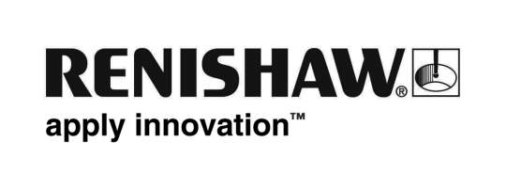 Nowe oprogramowanie rozszerza możliwość zbierania danych przez system 
QC20-W ballbar w dziedzinie czasowej Podczas Targów EMO 2015 w Mediolanie (Włochy, 5–10 października) firma Renishaw zaprezentuje Ballbar Trace - nowy pakiet oprogramowania do zbierania danych w dziedzinie czasowej do systemu QC20-W ballbar, którego używa się do weryfikacji parametrów pozycjonowania obrabiarek CNC. Nowe oprogramowanie zawiera wiele nowych aplikacji, jak np. monitorowanie statyczne i analizę danych według wytycznych normy ISO 10791-6. Dla dotychczasowych użytkowników będzie ono dostępne bezpłatnie. Razem z pakietem Ballbar Trace zostanie również udostępniona nowa wersja oprogramowania XCal-View, która wzbogaca możliwości analizy danych.QC20-W to bezprzewodowy, teleskopowy pręt kinematyczny kulowy, który umożliwia bardzo dokładne pomiary odchyłek. QC20-W jest zoptymalizowanym systemem do weryfikacji parametrów i diagnostyki obrabiarek CNC. Pozwala na skrócenie czasu przestojów, zmniejszenie ilości braków oraz kosztów kontroli jakości.Norma ISO 10791 określa warunki testów centrów obróbkowych 4 lub 5-osiowych.W części 6 normy ISO 10791 przedstawiano kinematyczne testy weryfikacyjne przy użyciu systemu ballbar. Dane zebrane podczas pracy w trybie interpolacji kołowej obrabiarki wieloosiowej powalają na jednoczesną weryfikację dokładności obróbki kształtowej, w trzech tradycyjnych osiach oraz jednej lub dwóch osiach obrotowych.Szybka analiza danych zgodnie z międzynarodowymi standardamiNowe oprogramowanie XCal-View w wersji 2.3 umożliwia błyskawiczną analizę danych w systemie Ballbar Trace, a także szybkie raportowanie w formacie zgodnym z normą ISO 10791-6.Oprogramowanie XCal-View w wersji 2.3 będzie dostępne bezpłatnie do pobrania dla wszystkich dotychczasowych użytkowników XCal-View. Nowi użytkownicy będą mogli nabyć oprogramowanie w lokalnym biurze firmy Renishaw. Program Ballbar Trace i XCal-View w wersji 2.3 będzie można pobrać ze strony www.renishaw.com/ballbartrace.Ballbar Trace oraz XCal-View w wersji 2.3 to proste i skuteczne narzędzia, które są zgodne z wymogami normy ISO 10791-6 oraz ułatwiają pracę z systemem QC20-W. Dalszy rozwój oprogramowania Ballbar Trace ma na celu rozszerzenie funkcjonalności systemu ballbar.Więcej informacji na temat produktów do kalibracji i monitorowania parametrów pracy obrabiarek, firmy Renishaw można znaleźć na stronie www.renishaw.pl/calibration. -Koniec-